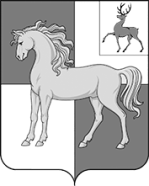 АДМИНИСТРАЦИЯ ПОЧИНКОВСКОГО МУНИЦИПАЛЬНОГО ОКРУГАНИЖЕГОРОДСКОЙ ОБЛАСТИПОСТАНОВЛЕНИЕОт 14.12.2022 № 1365В соответствии со ст. 24 Федерального закона от 31 июля 2020г. № 248-ФЗ "О государственном контроле (надзоре) и муниципальном контроле в Российской Федерации", Положением о муниципальном земельном контроле в границах  Починковского муниципального округа Нижегородской области, утвержденного Решением Совета депутатов Починковского муниципального округа Нижегородской области № 57 от 22.09.2021 г., в целях организации муниципального земельного контроля:Отнести земельные участки к категории умеренного риска причинения вреда (ущерба) при осуществлении муниципального земельного контроля, согласно приложению.Управлению делами администрации Починковского муниципального округа обеспечить обнародование настоящего постановления в установленном уставом Починковского муниципального округа Нижегородской области порядке и размещение его на сайте администрации округа.Настоящее постановление вступает в силу после его обнародования.Контроль за исполнением настоящего постановления оставляю за собой.Глава местного самоуправленияокруга                                                                                                          М.В. ЛаринНаправлено:        в КУМИ – 1 экз.,                             в управление делами – 1 экз.,                             в дело – 3 экз.ПриложениеУтверждено постановлением администрации Починковского муниципального округаНижегородской областиот 14.12.2022 № 1365Перечень земельных участков, расположенных на территории Починковского муниципального округа Нижегородской области, которые отнесены к категории умеренного рискаОб отнесении земельных участковк категориям риска при осуществлениимуниципального земельного контроля№ п/пКадастровый номер земельного участка, или при его отсутствии адрес местоположения земельного участкаКатегория риска, присвоенная земельному участкуКритерий, на основании которого принято решение об отнесении земельного участка к категории риска152:59:0030101:455Умеренныйп. 2 Приложения 2 к Положению о муниципальном земельном контроле в границах Починковского муниципального округа Нижегородской области (Утвержден решением Совета депутатов Починковского муниципального округа Нижегородской области от 22.09.2021 № 57)252:59:0030205:96Умеренныйп. 2 Приложения 2 к Положению о муниципальном земельном контроле в границах Починковского муниципального округа Нижегородской области (Утвержден решением Совета депутатов Починковского муниципального округа Нижегородской области от 22.09.2021 № 57)352:59:0160101:475Умеренныйп. 2 Приложения 2 к Положению о муниципальном земельном контроле в границах Починковского муниципального округа Нижегородской области (Утвержден решением Совета депутатов Починковского муниципального округа Нижегородской области от 22.09.2021 № 57)452:59:0160202:87Умеренныйп. 2 Приложения 2 к Положению о муниципальном земельном контроле в границах Починковского муниципального округа Нижегородской области (Утвержден решением Совета депутатов Починковского муниципального округа Нижегородской области от 22.09.2021 № 57)552:59:0160205:6Умеренныйп. 2 Приложения 2 к Положению о муниципальном земельном контроле в границах Починковского муниципального округа Нижегородской области (Утвержден решением Совета депутатов Починковского муниципального округа Нижегородской области от 22.09.2021 № 57)652:59:0100202:473Умеренныйп. 2 Приложения 2 к Положению о муниципальном земельном контроле в границах Починковского муниципального округа Нижегородской области (Утвержден решением Совета депутатов Починковского муниципального округа Нижегородской области от 22.09.2021 № 57)752:59:0100202:274Умеренныйп. 2 Приложения 2 к Положению о муниципальном земельном контроле в границах Починковского муниципального округа Нижегородской области (Утвержден решением Совета депутатов Починковского муниципального округа Нижегородской области от 22.09.2021 № 57)852:59:0150201:90Умеренныйп. 2 Приложения 2 к Положению о муниципальном земельном контроле в границах Починковского муниципального округа Нижегородской области (Утвержден решением Совета депутатов Починковского муниципального округа Нижегородской области от 22.09.2021 № 57)952:59:0210206:200Умеренныйп. 2 Приложения 2 к Положению о муниципальном земельном контроле в границах Починковского муниципального округа Нижегородской области (Утвержден решением Совета депутатов Починковского муниципального округа Нижегородской области от 22.09.2021 № 57)1052:59:0010108:62Умеренныйп. 2 Приложения 2 к Положению о муниципальном земельном контроле в границах Починковского муниципального округа Нижегородской области (Утвержден решением Совета депутатов Починковского муниципального округа Нижегородской области от 22.09.2021 № 57)1152:59:0010206:198Умеренныйп. 2 Приложения 2 к Положению о муниципальном земельном контроле в границах Починковского муниципального округа Нижегородской области (Утвержден решением Совета депутатов Починковского муниципального округа Нижегородской области от 22.09.2021 № 57)1252:59:0010201:70Умеренныйп. 2 Приложения 2 к Положению о муниципальном земельном контроле в границах Починковского муниципального округа Нижегородской области (Утвержден решением Совета депутатов Починковского муниципального округа Нижегородской области от 22.09.2021 № 57)1352:59:0010206:201Умеренныйп. 2 Приложения 2 к Положению о муниципальном земельном контроле в границах Починковского муниципального округа Нижегородской области (Утвержден решением Совета депутатов Починковского муниципального округа Нижегородской области от 22.09.2021 № 57)1452:59:0010206:203Умеренныйп. 2 Приложения 2 к Положению о муниципальном земельном контроле в границах Починковского муниципального округа Нижегородской области (Утвержден решением Совета депутатов Починковского муниципального округа Нижегородской области от 22.09.2021 № 57)1552:59:0010206:204Умеренныйп. 2 Приложения 2 к Положению о муниципальном земельном контроле в границах Починковского муниципального округа Нижегородской области (Утвержден решением Совета депутатов Починковского муниципального округа Нижегородской области от 22.09.2021 № 57)1652:59:0010201:78Умеренныйп. 2 Приложения 2 к Положению о муниципальном земельном контроле в границах Починковского муниципального округа Нижегородской области (Утвержден решением Совета депутатов Починковского муниципального округа Нижегородской области от 22.09.2021 № 57)1752:59:0010201:77Умеренныйп. 2 Приложения 2 к Положению о муниципальном земельном контроле в границах Починковского муниципального округа Нижегородской области (Утвержден решением Совета депутатов Починковского муниципального округа Нижегородской области от 22.09.2021 № 57)1852:59:0020101:147Умеренныйп. 2 Приложения 2 к Положению о муниципальном земельном контроле в границах Починковского муниципального округа Нижегородской области (Утвержден решением Совета депутатов Починковского муниципального округа Нижегородской области от 22.09.2021 № 57)1952:59:0110105:4547Умеренныйп. 2 Приложения 2 к Положению о муниципальном земельном контроле в границах Починковского муниципального округа Нижегородской области (Утвержден решением Совета депутатов Починковского муниципального округа Нижегородской области от 22.09.2021 № 57)2052:59:0110105:2220Умеренныйп. 2 Приложения 2 к Положению о муниципальном земельном контроле в границах Починковского муниципального округа Нижегородской области (Утвержден решением Совета депутатов Починковского муниципального округа Нижегородской области от 22.09.2021 № 57)2152:59:0110105:4649Умеренныйп. 2 Приложения 2 к Положению о муниципальном земельном контроле в границах Починковского муниципального округа Нижегородской области (Утвержден решением Совета депутатов Починковского муниципального округа Нижегородской области от 22.09.2021 № 57)2252:59:0110105:5674Умеренныйп. 2 Приложения 2 к Положению о муниципальном земельном контроле в границах Починковского муниципального округа Нижегородской области (Утвержден решением Совета депутатов Починковского муниципального округа Нижегородской области от 22.09.2021 № 57)2352:59:0110105:4790Умеренныйп. 2 Приложения 2 к Положению о муниципальном земельном контроле в границах Починковского муниципального округа Нижегородской области (Утвержден решением Совета депутатов Починковского муниципального округа Нижегородской области от 22.09.2021 № 57)2452:59:0010110:92Умеренныйп. 2 Приложения 2 к Положению о муниципальном земельном контроле в границах Починковского муниципального округа Нижегородской области (Утвержден решением Совета депутатов Починковского муниципального округа Нижегородской области от 22.09.2021 № 57)2552:59:0010106:1304Умеренныйп. 2 Приложения 2 к Положению о муниципальном земельном контроле в границах Починковского муниципального округа Нижегородской области (Утвержден решением Совета депутатов Починковского муниципального округа Нижегородской области от 22.09.2021 № 57)2652:59:0110105:4690Умеренныйп. 2 Приложения 2 к Положению о муниципальном земельном контроле в границах Починковского муниципального округа Нижегородской области (Утвержден решением Совета депутатов Починковского муниципального округа Нижегородской области от 22.09.2021 № 57)2752:59:0110105:4660Умеренныйп. 2 Приложения 2 к Положению о муниципальном земельном контроле в границах Починковского муниципального округа Нижегородской области (Утвержден решением Совета депутатов Починковского муниципального округа Нижегородской области от 22.09.2021 № 57)2852:59:0110105:4697Умеренныйп. 2 Приложения 2 к Положению о муниципальном земельном контроле в границах Починковского муниципального округа Нижегородской области (Утвержден решением Совета депутатов Починковского муниципального округа Нижегородской области от 22.09.2021 № 57)2952:59:0110105:4700Умеренныйп. 2 Приложения 2 к Положению о муниципальном земельном контроле в границах Починковского муниципального округа Нижегородской области (Утвержден решением Совета депутатов Починковского муниципального округа Нижегородской области от 22.09.2021 № 57)3052:59:0120202:2593Умеренныйп. 2 Приложения 2 к Положению о муниципальном земельном контроле в границах Починковского муниципального округа Нижегородской области (Утвержден решением Совета депутатов Починковского муниципального округа Нижегородской области от 22.09.2021 № 57)